Муниципальное бюджетное дошкольное образовательное учреждение«Детский сад №137»Проект «Зимние забавы»(подготовительная группа)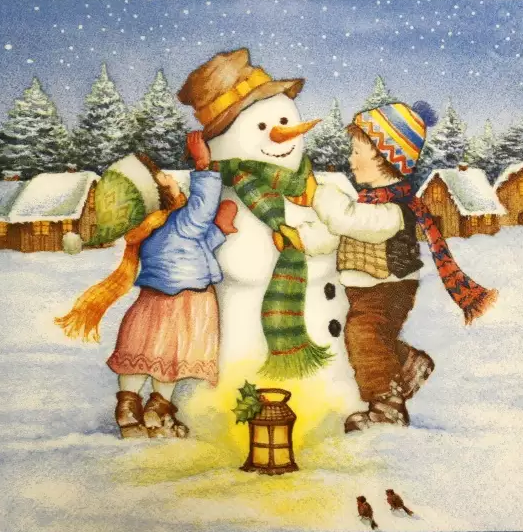                                                                                                   Автор проекта:                                                                                               Воспитатель высшей категории Пущиенко Н.В.Дзержинск, 2023г.Тип проекта: познавательно-творческий.Вид проекта: краткосрочный (с 23.01 по 28.01. 2023г.).Участники проекта: воспитанники подготовительной группы «Гномики», воспитатели, родители.Возраст участников: 6-7 лет.Актуальность.Зима – это время самых интересных занятий: время кататься на санках, лыжах, коньках. Зима это не один день, а целых три месяца! Как сделать, чтобы это время было наполнено веселыми развлечениями, увлекательными занятиями, а главное, интересным и познавательным для детей? Существует масса замечательных народных игр и забав. Поэтому, я решила подобрать весь необходимый материал по данной теме, для того, чтобы расширить представление детей о зимних забавах и развлечениях, воспитать любовь к родной природе, к русской зиме, а самое главное - сделать незабываемым  для моих воспитанников это сказочное время года.Цель: формировать желание заниматься зимними видами спорта,  систематизировать представления о зимних играх - забавах, зимних видах спорта.
Задачи:Образовательные:
Способствовать расширению кругозора детей по теме. Закреплять понятия «Зимние забавы», «Спортивный инвентарь».
Расширять словарь за счет имен существительных(санки, лыжи, коньки, лыжник, фигурист, каток и др.) и имен прилагательных : липкий, рассыпчатый, снежный, ледяной.
Обучать составлять короткие рассказы по опорным картинкам.( о зимних –забавах: лепке снежных фигур, катании на санках, лыжах, коньках, игры в снежки, хоккей).
Обучать рисовать спортивный инвентарь, снеговика, лепить постройки из снега, выполнять аппликации в технике «Оригами» по лексической теме.Развивающие: 
Развивать потребность в двигательной активности. 
Развивать сообразительность при отгадывании загадок о зимних забавах и видах спорта.
Развивать счетные навыки и зрительное внимание.
Стимулировать проявление положительных эмоций.
Развивать общую моторику.Воспитательные:
Воспитывать здоровый дух соперничества, взаимовыручки в командных играх.                                                                                                                             Воспитывать желание участвовать в зимних играх

Первый этап – подготовительный.- определение темы проекта;- выявление первоначальных знаний детей о зимних забавах, видах спорта;- обсуждение целей и задач с воспитателями, детьми, родителями.- подбор материалов по теме проекта (наглядные материалы, художественная и энциклопедическая литература, подготовка материалов для организации продуктивной деятельности детей);- составление плана основного ( практического) этапа проекта.Второй этап – практический.Работа с родителями :- домашнее задание «Расскажите ребенку о зимних играх».- консультации «Первая помощь при травмах зимой».- памятка «Безопасная прогулка зимой».Третий этап – заключительный.Итоговое мероприятие: мероприятие: развлечение «Зимние забавы»                 Цель: вызывать эмоциональный отклик и эстетические чувства на соприкосновение с зимней сказкой. Результаты реализации проекта:В процессе реализации проекта дети были очень увлечены различными видами деятельности по теме. Проводимая работа объединила детей, создала доброжелательную атмосферу в коллективе.Дети овладели достаточным уровнем двигательной активности согласно возрасту.Воспитанники познакомились с новыми разнообразными играми и упражнениями в группе и на воздухе.Дети имеют представление о зимних видах спорта, приобрели новый познавательный опыт.Владеют расширенным словарным запасом.Знакомы с правилами безопасного поведения в природе зимой.Разработаны рекомендации для родителей.Образовательные областиВид деятельности: формы и методыПознавательное развитиеБеседа: «Зимние забавы», "В какие игры можно играть зимой".Беседа о здоровом образе жизни, необходимости заботиться о своем здоровье.Рассматривание предметных и сюжетных картинок по теме.Рассматривание репродукций  картин И.Грабарь «Зимний пейзаж», В.Суриков «Взятие снежного городка», А.Дайнека «Хоккеисты».Дидактические игры «Счет», «Разложи по величине».Конструирование из строительного материала: «Наша горка высока»Постройки из снега: «Собачка», «Снеговик», «Снежный кот».Наблюдение за осадками на прогулке.Социально –коммуникативное развитиеДидактические игры: «Что изменилось?», «Сложи снеговика», «Куда прилетела снежинка?», «Угадай-ка»,  «Что перепутал художник», «Кому что нужно?», «Закончи стихотворение», «Бывает-не бывает».Собирание пазлов по лексической  теме.Рассказ воспитателя на тему «Небезопасные зимние забавы».Сюжетно-ролевая игра «Больница» (сюжет: «Оказание первой помощи при травмах»).  Хороводная игра «Снежки»Труд в природе: расчистка дорожек от снега, постройка снежной горки.Речевое развитиеЧтение и обсуждение произведений:З. Александровой «Снежок»,  В. Осеевой «На катке», И. Сурикова «Зима»,С. Маршака «Двенадцать месяцев», русских народных сказок  «Два Мороза», «Морозко».Составление рассказов-миниатюр по сюжетным картинкам  по теме «Детские забавы зимой». Отгадывание загадок о зимних забавах и развлечениях. Словесные игры: «Какой, какая, какие?», «Скажи наоборот». Составление описательных рассказов о любимом зимнем виде спорта.Дидактические игры: «Угадай по описанию», «Когда это бывает?».Художественно -эстетическое развитие Аппликация: «Природа зимой».Рисование: «Мой любимый вид спорта», «Такие разные снежинки»,Мы во двор пошли гулять… (рисование по замыслу)Лепка: «Зимние забавы», «Снеговик на санках».Оригами «Снежный пес».Прослушивание музыкальных произведений: П.И.Чайковского «Времена года» (зима), «Голубые санки» (муз.М.Иорданского, М.Клоковой ). Физическое развитиеФизкультминутка «Зарядка». Гимнастика для глаз:«Заискрились, засверкали белые подружки».Подвижные игры:«Зимние забавы», «Попади в цель», «Заморожу!», «Мороз - красный нос».Катание на санках.Игра в  снежки.Игра-имитация «Покажи зимний вид спорта».